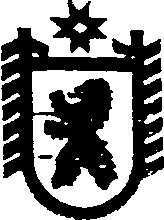 Республика КарелияАДМИНИСТРАЦИЯ СЕГЕЖСКОГО МУНИЦИПАЛЬНОГО РАЙОНАПОСТАНОВЛЕНИЕот  22  мая  2017 года   №  324СегежаОб утверждении  Проекта  межевания части территории садоводческого некоммерческого  товарищества  СНТ «Панозеро» расположенного по адресу: Российская Федерация, Республика Карелия, Сегежский район	Рассмотрев проектную документацию «Проект межевания части территории садоводческого некомерческого товарищества СНТ «Панозеро», расположенного по адресу: Российская Федерация, Республика Карелия, Сегежский район»  в соответствии с положениями статьи 46 Градостроительного кодекса Российской Федерации администрация Сегежского муниципального района  п о с т а н о в л я е т:  1. Утвердить прилагаемый «Проект межевания части территории садоводческого  некоммерческого товарищества (СНТ) «Панозеро», расположенного по адресу: Российская Федерация, Республика Карелия, Сегежский район».2. Опубликовать настоящее постановление в газете «Доверие» и разместить  официальный текст настоящего постановления в информационно-телекоммуникационной сети «Интернет» на официальном сайте администрации Сегежского муниципального района  http://home.onego.ru/~segadmin.Глава администрацииСегежского муниципального района                                                                   И.П.Векслер Разослать: в дело, ОС и ЖКХ, УД, Сайфутдинову Р.Ф. г. Сегежа, ул. 8-е  Марта, д 2-а, кв 10. 